.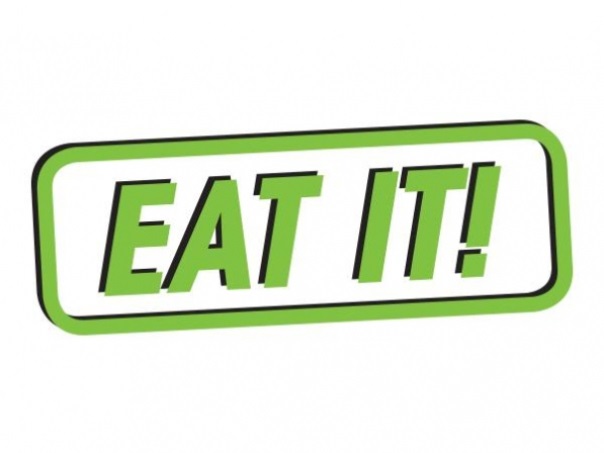 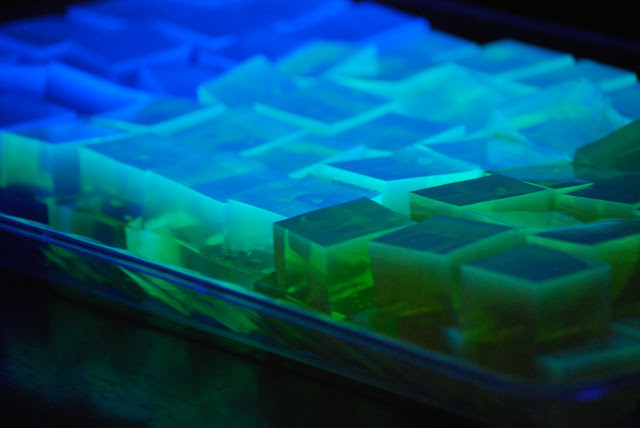 Glow in the Dark JELL-OGlow in the dark JELL-O is not only a fun science project, but a super fun camp treat. Pick up a black light or black light bulb at your local Home Depot  shop to show off it’s glow!IngredientsBlack Lighttonic water1 package of GREEN JELL-OPan or ice cube traysFruit , Whipped Cream and Sprinkles for topping (optional)InstructionsFollow direction on box but replace TONIC WATER for WATERPour JELL-O packet into a large bowl.Have a grown-up help you add your hot tonic water.Stir for two minutes with a wire whisk.Slowly whisk while adding the tonic water. The mixture will be very bubbly. Give it a couple of minutes to rest.Pour it into trayPlace in the refrigerator for two to three hours to set.Top with whipped cream and sprinkles.Place under a black light and watch it glow. Why was the broom late ?It over swept !Do you know the time?No, we haven’t met yet!What Kind of hair do oceans ?Wavy!What runs but never walks ?Water How do you make milk shake ? Give it a good scare ! Whats red and flies and wobbles at the same time? A jelly copter !